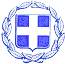 ΕΛΛΗΝΙΚΗ  ΔΗΜΟΚΡΑΤΙΑ                ΝΟΜΟΣ  ΒΟΙΩΤΙΑΣ                                                                                 Λιβαδειά   30 /07/2021            ΔΗΜΟΣ  ΛΕΒΑΔΕΩΝ                                                                               Αρ. Πρωτ. : 14244ΔΙΕΥΘΥΝΣΗ ΔΙΟΙΚΗΤΙΚΩΝ ΥΠΗΡΕΣΙΩΝ                                            ΤΜ. ΥΠΟΣΤΗΡΙΞΗΣ ΠΟΛΙΤΙΚΩΝ ΟΡΓΑΝΩΝΤαχ. Δ/νση : Σοφοκλέους  15 Τ.Κ.  32 131  ΛΙΒΑΔΕΙΑ Πληροφορίες :κ. Κασσάρα ΓεωργίαΤηλέφωνο   : 22613 50817EMAIL :gkasara@livadia.gr		     ΠΡΟΣΚΛΗΣΗ         ΠΡΟΣ: Τα Τακτικά Μέλη της Οικονομικής Επιτροπής Δήμου Λεβαδέων1.Καλογρηά Αθανάσιο2. Νταντούμη Ιωάννα3.Kαράβα Χρυσοβαλάντου - Βασιλική4.Μερτζάνη Κωνσταντίνο5.Καπλάνη Κωνσταντίνο6.Παπαϊωάννου Λουκά7.Μπράλιο Νικόλαο8.Καραμάνη ΔημήτριοKOINOΠΟΙΗΣΗ:  Αναπληρωματικά Μέλη της Οικονομικής Επιτροπής Δήμου Λεβαδέων1.Σαγιάννη Μιχαήλ2. Αποστόλου Ιωάννη3.Τσεσμετζή Εμμανουήλ4.Γιαννακόπουλο Βρασίδα5.Τόλια  Δημήτριο6.Τζουβάρα Νικόλαο7.Γερονικολού Λαμπρινή 8.Τουμαρά ΒασίλειοΜε την παρούσα σας προσκαλούμε να συμμετάσχετε σε τακτική  συνεδρίαση της Οικονομικής Επιτροπής  που θα πραγματοποιηθεί την     03-08-2021 ημέρα Τρίτη  & ώρα  13.30 , η οποία λόγω των κατεπειγόντων μέτρων που έχουν ληφθεί για την αποφυγή της διάδοσης του κορωνοίου  COVID-19  θα πραγματοποιηθεί ΜΕ ΤΗΛΕΔΙΑΣΚΕΨΗ, για την λήψη αποφάσεων  επί των παρακάτω θεμάτων, κατ΄εφαρμογή:α)  Του  άρθρου 77 του Ν. 4555/2018 όπως τροποποιήθηκε από το άρθρο 184 του ν.4635/2019.β) Της παρ. 1 του άρθρου 10 της από 11/3/2020 Πράξης Νομοθετικού Περιεχομένου (ΦΕΚ  55/Α/11-3-2020) «Κατεπείγοντα μέτρα αντιμετώπισης των αρνητικών συνεπειών της εμφάνισης του κορωνοϊου COVID-19 και της ανάγκης περιορισμού της διάδοσής του»γ) Της με αριθμ. πρωτ. 18318/13-03-2020 (ΑΔΑ: 9ΛΠΧ46ΜΤΛ6-1ΑΕ) εγκυκλίου του Υπουργείου Εσωτερικών  «Σύγκληση συλλογικών οργάνων των δήμων των περιφερειών και των εποπτευόμενων νομικών τους προσώπων, κατά το διάστημα λήψης των μέτρων αποφυγής και διάδοσης του κορωνοϊου COVID-19»δ) Της παρ. 1 της  40/20930/31-03-2020 (ΑΔΑ: 6ΩΠΥ46ΜΤΛ6-50Ψ) εγκυκλίου του Υπουργείου Εσωτερικών «Ενημέρωση για την εφαρμογή του κανονιστικού πλαισίου αντιμετώπισης του κορωνοϊου COVID 19, αναφορικά με την οργάνωση και λειτουργία των δήμων»ε)  Της παρ 3 της υπ αριθμ. ΔΙΔΑΔ/Φ69/133/Οικ.20764/7-11-2020 εγκυκλίου του  Υπουργείου Εσωτερικών (ΑΔΑ:Ψ48Γ46ΜΤΛ6-ΛΣΡ) « Μέτρα και ρυθμίσεις στο πλαίσιο της ανάγκης περιορισμού της διασποράς του κορωνοϊού».    Σε περίπτωση απουσίας των τακτικών μελών , παρακαλείσθε να ενημερώσετε εγκαίρως  στα τηλέφωνα  2261350821, 2261350817  προκειμένου να προσκληθεί αναπληρωματικό μέλος.Αναμόρφωση προϋπολογισμού τρέχουσας χρήσης (7η).Προσφυγή στη διαδικασία με διαπραγμάτευση του ηλεκτρονικού διαγωνισμού:  “ ΠΡΟΜΗΘΕΙΑ ΣΚΥΡΟΔΕΜΑΤΟΣ , ΑΣΦΑΛΤΟΜΙΓΜΑΤΟΣ ΚΑΙ ΨΥΧΡΗΣ ΑΣΦΑΛΤΟΥ , ΑΔΡΑΝΩΝ ΥΛΙΚΩΝ ΛΑΤΟΜΕΙΟΥ ΚΑΙ ΣΙΔΗΡΟΥ ΟΠΛΙΣΜΟΥ» για την εκτέλεση του έργου με αυτεπιστασία : « ΒΕΛΤΙΩΣΗ ΔΗΜΟΤΙΚΗΣ ΟΔΟΠΟΙΪΑΣ», προϋπολογιζόμενης αξίας 160.940,00 Ευρώ χωρίς ΦΠΑ 24%" μετά τη σύμφωνη γνώμη της δημόσιας σύμβασης - διαδικασία της διαπραγμάτευσης χωρίς προηγούμενη δημοσίευση προκήρυξης και χωρίς τροποποίηση των όρων της σύμβασης».Προσφυγή στη διαδικασία με διαπραγμάτευση του ηλεκτρονικού διαγωνισμού :  “ΕΡΓΑΣΙΕΣ ΕΠΙΣΚΕΥΗΣ ΚΑΙ ΣΥΝΤΗΡΗΣΗΣ (συμπεριλαμβανομένων και ανταλλακτικών) & ΠΡΟΜΗΘΕΙΑΣ ΕΛΑΣΤΙΚΩΝ ΤΩΝ ΟΧΗΜΑΤΩΝ ΚΑΙ ΜΗΧΑΝΗΜΑΤΩΝ ΕΡΓΩΝ ΤΟΥ ΔΗΜΟΥ ΛΕΒΑΔΕΩΝ ΓΙΑ ΔΥΟ ΕΤΗ ”,  προϋπολογιζόμενης αξίας 90.360,00 Ευρώ χωρίς ΦΠΑ 24% "μετά τη σύμφωνη γνώμη της δημόσιας σύμβασης - διαδικασία της διαπραγμάτευσης χωρίς προηγούμενη δημοσίευση προκήρυξης και χωρίς τροποποίηση των όρων της σύμβασης».Έγκριση Πρακτικών και ανάδειξη προσωρινού αναδόχου της δημόσιας σύμβασης:  «ΠΡΟΜΗΘΕΙΑ ΕΞΟΠΛΙΣΜΟΥ ΚΑΤΑΣΚΕΥΗ ΜΕΤΑΦΟΡΑ ΚΑΙ ΤΟΠΟΘΕΤΗΣΗ ΣΤΕΓΑΣΤΡΩΝ ΣΤΑΣΕΩΝ ΑΝΑΜΟΝΗΣ ΕΠΙΒΑΤΙΚΟΥ ΚΟΙΝΟΥ ΑΣΤΙΚΩΝ ΚΑΙ ΥΠΕΡΑΣΤΙΚΩΝ ΓΡΑΜΜΩΝ ΣΕ ΠΕΡΙΟΧΕΣ  του ΔΗΜΟΥ ΛΕΒΑΔΕΩΝ».	Έγκριση Πρακτικού, και κατακύρωση της δημόσιας σύμβασης :«ΠΡΟΜΗΘΕΙΑ ΣΚΥΡΟΔΕΜΑΤΟΣ, ΑΣΦΑΛΤΟΜΙΓΜΑΤΟΣ ΚΑΙ ΨΥΧΡΗΣ ΑΣΦΑΛΤΟΥ, ΑΔΡΑΝΩΝ ΥΛΙΚΩΝ ΛΑΤΟΜΕΙΟΥ ΚΑΙ ΣΙΔΗΡΟΥ  ΟΠΛΙΣΜΟΥ ΓΙΑ ΤΗΝ ΕΚΤΕΛΕΣΗ  ΤΟΥ ΕΡΓΟΥ ΜΕ  ΑΥΤΕΠΙΣΤΑΣΙΑ  :  ΒΕΛΤΙΩΣΗ ΔΗΜΟΤΙΚΗΣ  ΟΔΟΠΟΙΪΑΣ».	Έκδοση εντάλματος  προπληρωμής επ΄ονόματι δημοτικού υπαλλήλου ποσού 1.197,77€ για πληρωμή δαπάνης επέκτασης δημοτικού φωτισμού προς οικία Τεμπλαλέξη Ηλία, στη  θέση Κουρούπι της Κοινότητας Λιβαδειάς.Ανάθεση σε εξωτερικό δικηγόρο έκδοσης γνωμοδότησης περί άσκησης ή μη έφεσης κατά της 198/2019 απόφασης του Ειρηνοδικείου Λιβαδειάς.Αποδοχή ποσού (129.037,50€) των Κεντρικών Αυτοτελών Πόρων για κάλυψη δαπανών εκτέλεσης έργων και επενδυτικών δραστηριοτήτων τους , 4ης .5ης και 6ης μηνιαίας κατανομής έτους 2021.΄Εγκριση Πρωτοκόλλου Προσωρινής και Οριστικής Παραλαβής του έργου : «ΑΠΟΚΑΤΑΣΤΑΣΗ ΖΗΜΙΩΝ ΠΟΥ ΠΡΟΚΛΗΘΗΚΑΝ ΑΠΟ ΘΕΟΜΗΝΙΑ ΣΤΙΣ 17 ΚΑΙ 18 ΙΟΥΝΙΟΥ 2017 .Συγκρότηση Ετήσιας Επιτροπής Διαγωνισμού για έργα των οποίων ο συνολικός προϋπολογισμός έκαστος δεν υπερβαίνει το ποσό του 1.000.000,00€ χωρίς να συνυπολογίζονται τα κονδύλια του Φόρου Προστιθέμενης Αξίας (Φ.Π.Α.)  .                                                   Ο ΠΡΟΕΔΡΟΣ ΤΗΣ ΟΙΚΟΝΟΜΙΚΗΣ ΕΠΙΤΡΟΠΗΣ                                                                           ΙΩΑΝΝΗΣ Δ.  TAΓΚΑΛΕΓΚΑΣ                                                                      ΔΗΜΑΡΧΟΣ ΛΕΒΑΔΕΩΝ